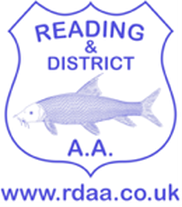 RDAA Fish of Year Competition - Entry Form Welcome to the RDAA Fish of the Year Competition and congratulations on your capture. The Competition begins in January 2023 and is open to all members of the Association who submit a picture of themselves with a notable catch from our waters, together with the weight which must be verified by a witness. Ideally, we would also like to see pictures of the fish being weighed if possible or it displayed against a recognisable object. In the first instance your fish will be considered for the monthly award. As you would expect the judges decision will be final.There will be 12 monthly prize and trophy winners, and the final winner will be put to an online vote of the membership at the end of the year. As a rule of thumb we will favour captures that are exceptional for the water in question or which score highly against the current British Record. The overall winner will receive a personally engraved trophy and a free RDAA permit of their choice for the following year. They will also win one of the brilliant new Thinking Anglers specimen rucksacks, a quiver rod holdall and a selection of pellets/powders/liquids from Sticky Baits.Please download and fill in the form below and return to Martin Salter in one of the following ways: By email to martinreadingwest@gmail.comVia Facebook messenger Drop off in a clearly marked envelope at the Farnham Flint Hut DON’T FORGET TO INCLUDE YOUR PHOTOGRAPHS!Catch DetailsName………………………………………………..Contact Details………………………………………………………..RDAA permit number………………………………Fish caught:Species……………………..Weight………………………Date…………………………Witness:Name………………………………………………Contact Details………………………………………………………..Method…………………………………………………………………Venue (general) please put a X :     Lake …….   River name ……  K& A Canal ……Venue (specific) ………………………………………… Happy to publicly name the specific venue? YES……….    NO ……..Photographs submitted (please describe)…………………………………………………………………………………………………………………………………………………………………………………………………………Any other information? ………………………………………………………………………………………………………………………………………………………………………………………………………………………………………………………………………………………………………………………………Thank you for your entry - we will be in touch shortly